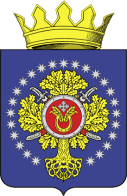 УРЮПИНСКИЙ МУНИЦИПАЛЬНЫЙ РАЙОНВОЛГОГРАДСКОЙ ОБЛАСТИУРЮПИНСКАЯ  РАЙОННАЯ  ДУМАР  Е  Ш  Е  Н  И  Е30 марта 2022  года	                 № 18/302 Об утверждении Порядка предоставления бюджетам сельскихпоселений Урюпинского муниципального района иных межбюджетныхтрансфертов из средств муниципального дорожного фондаУрюпинского муниципального района        Рассмотрев обращение главы Урюпинского муниципального района об утверждении Порядка предоставления бюджетам сельских поселений Урюпинского муниципального района иных межбюджетных трансфертов из средств муниципального дорожного фонда Урюпинского муниципального района, на основании статей 9, 142.4 Бюджетного кодекса Российской Федерации, статьи 16.1 Закона Волгоградской области от 26 июля 2005 года № 1093-ОД «О межбюджетных отношениях в Волгоградской области», в целях предоставления иных межбюджетных трансфертов из средств муниципального дорожного фонда Урюпинского муниципального района, Урюпинская районная Дума РЕШИЛА:        1. Утвердить Порядок предоставления бюджетам сельских поселений Урюпинского муниципального района иных межбюджетных трансфертов из средств муниципального дорожного фонда Урюпинского муниципального района (прилагается).        2. Направить Порядок предоставления бюджетам сельских поселений Урюпинского муниципального района иных межбюджетных трансфертов из средств муниципального дорожного фонда Урюпинского муниципального района главе Урюпинского муниципального района для подписания и опубликования в установленном порядке.        3. Настоящее решение вступает в силу со дня его принятия.Председатель 			                                Урюпинской районной Думы 	                                            Т.Е. Матыкина				                                                                                                                          Утвержден решением                                                                                                      Урюпинской районной Думы                                                                                                      от 30 марта 2022 года № 18/302Порядок предоставления бюджетам сельских поселений Урюпинского муниципального района иных межбюджетных трансфертов из средств муниципального дорожного фонда Урюпинского муниципального района1. Общие положения        1.1. Настоящий Порядок предоставления бюджетам сельских поселений Урюпинского муниципального района иных межбюджетных трансфертов из средств муниципального дорожного фонда Урюпинского муниципального района (далее - Порядок) разработан в соответствии со статьями 9, 142.4 Бюджетного кодекса Российской Федерации, статьей 16.1 Закона Волгоградской области от 26 июля 2005 года № 1093-ОД «О межбюджетных отношениях в Волгоградской области» и определяет цели, условия и порядок предоставления бюджетам сельских поселений Урюпинского муниципального района иных межбюджетных трансфертов из средств муниципального дорожного фонда Урюпинского муниципального района (далее - иные межбюджетные трансферты).        1.2. В соответствии с настоящим Порядком, бюджетам сельских поселений Урюпинского муниципального района предоставляются:        1.2.1. иные межбюджетные трансферты на строительство и реконструкцию автомобильных дорог общего пользования местного значения и искусственных сооружений на них, а также на выполнение работ, связанных с разработкой необходимой проектно-сметной и иной документации, в том числе на компенсацию ранее произведенных сельскими поселениями расходов на указанные в настоящем абзаце цели, при условии, что они были произведены в текущем финансовом году;        1.2.2. иные межбюджетные трансферты на капитальный ремонт и ремонт автомобильных дорог общего пользования местного значения и искусственных сооружений на них, а также на выполнение работ, связанных с разработкой необходимой проектно-сметной и иной документации, в том числе на компенсацию ранее произведенных сельскими поселениями расходов на указанные в настоящем абзаце цели, при условии, что они были произведены в текущем финансовом году;        1.2.3. иные межбюджетные трансферты на выполнение работ по текущему содержанию автомобильных дорог общего пользования местного значения и искусственных сооружений на них, а также на выполнение работ, связанных с разработкой необходимой проектно-сметной и иной документации, в том числе на компенсацию ранее произведенных сельскими поселениями расходов на указанные в настоящем абзаце цели, при условии, что они были произведены в текущем финансовом году.        1.3. Предоставление иных межбюджетных трансфертов осуществляется в пределах средств, предусмотренных на эти цели решением Урюпинской районной Думы о бюджете Урюпинского муниципального района на текущий финансовый год и на плановый период в рамках реализации мероприятий соответствующей муниципальной программы.        1.4. Распределение иных межбюджетных трансфертов между сельскими поселениями Урюпинского муниципального района производится в соответствии с настоящим Порядком и утверждается постановлением администрации Урюпинского муниципального района.        1.5. Иные межбюджетные трансферты имеют целевое назначение и не могут быть использованы органом местного самоуправления сельского поселения на иные цели. В случае использования иных межбюджетных трансфертов не по целевому назначению указанные средства взыскиваются в муниципальный дорожный фонд Урюпинского муниципального района в порядке, установленном законодательством Российской Федерации.        1.6. Контроль за целевым использованием иных межбюджетных трансфертов осуществляют органы финансового контроля в соответствии с действующим законодательством.2. Критерии отбора муниципальных образований и условия предоставления иных межбюджетных трансфертов        2.1. Право на получение иных межбюджетных трансфертов, указанных в пунктах 1.2.1 – 1.2.3 настоящего Порядка имеют муниципальные образования, входящие в состав Урюпинского муниципального района.        2.2. Решение о выделении (об отказе в выделении) иных межбюджетных трансфертов сельским поселениям Урюпинского муниципального района принимается комиссией по рассмотрению заявок на предоставление межбюджетных трансфертов из средств муниципального дорожного фонда Урюпинского муниципального района (далее именуется - Комиссия).        2.3. Для рассмотрения Комиссией обращений органов местного самоуправления сельских поселений Урюпинского муниципального района о предоставлении иных межбюджетных трансфертов на цели, указанные в пунктах 1.2.1 – 1.2.3 настоящего Порядка, органы местного самоуправления сельских поселений Урюпинского муниципального района направляют в администрацию Урюпинского муниципального района следующие документы:        2.3.1. заявка на предоставление иных межбюджетных трансфертов;        2.3.2. гарантийное письмо администрации сельского поселения, подтверждающее намерение предусмотреть в бюджете сельского поселения на текущий финансовый год средства на оплату мероприятий, указанных в заявке на предоставление иных межбюджетных трансфертов в объеме не менее 3,0% стоимости работ по строительству, реконструкции автомобильных дорог общего пользования местного значения и искусственных сооружений на них, капитальному ремонту и ремонту автомобильных дорог общего пользования местного значения и искусственных сооружений на них, на выполнение работ по текущему содержанию автомобильных дорог общего пользования местного значения и искусственных сооружений на них, а также на выполнение работ, связанных с разработкой необходимой проектно-сметной и иной документации;        2.3.3. копии утвержденных сводных сметных расчетов стоимости объектов (при наличии);        2.3.4. обоснование необходимости строительства, реконструкции автомобильных дорог общего пользования местного значения и искусственных сооружений на них, капитального ремонта и ремонта автомобильных дорог общего пользования местного значения и искусственных сооружений на них, выполнения работ по текущему содержанию автомобильных дорог общего пользования местного значения и искусственных сооружений на них, а также выполнения работ, связанных с разработкой необходимой проектно-сметной и иной документации.        2.4. В случае предоставления иных межбюджетных трансфертов в соответствии с пунктом 2.5.3 настоящего Порядка, документы, указанные в пункте 2.3.2 настоящего Порядка не предоставляются;        2.5. Размер иного межбюджетного трансферта, который необходимо предоставить бюджету сельского поселения на выполнение мероприятий, предусмотренных пунктами 1.2.1 – 1.2.3 настоящего Порядка определяется Комиссией в пределах общего объема бюджетных ассигнований, предусмотренных на эти цели решением Урюпинской районной Думы о бюджете Урюпинского муниципального района на текущий финансовый год и на плановый период, с учетом следующих особенностей:        2.5.1. в случае направления органом местного самоуправления сельского поселения заявки на предоставление иного межбюджетного трансферта на сумму более 97,0% общей стоимости выполняемых работ, размер предоставляемого иного межбюджетного трансферта определяется Комиссией равным или менее 97,0% общей стоимости выполняемых работ;        2.5.2. в случае направления органом местного самоуправления сельского поселения заявки на предоставление иного межбюджетного трансферта на сумму равной или менее 97,0% общей стоимости выполняемых работ, размер предоставляемого иного межбюджетного трансферта определяется Комиссией равным или менее суммы, указанной в заявке на предоставление иного межбюджетного трансферта;        2.5.3. в случае установления Комиссией необходимости предоставления межбюджетного трансферта бюджету сельского поселения Урюпинского муниципального района из средств муниципального дорожного фонда, источником финансового обеспечения которых являются средства субсидии из областного бюджета и средства бюджета Урюпинского муниципального района, необходимые для софинансирования указанной субсидии из областного бюджета, размер предоставляемого иного межбюджетного трансферта определяется Комиссией равным общей стоимости выполняемых работ.        2.6. Предоставление межбюджетных трансфертов осуществляется при  обеспечении сельским поселением, получающем иной межбюджетный трансферт, следующих условий:        2.6.1. обязательство сельского поселения по достижению значений результатов использования иного межбюджетного трансферта;        2.6.2. обязательство сельского поселения по представлению отчетов о достижении значений результатов использования иного межбюджетного трансферта, о расходовании иного межбюджетного трансферта.3. Порядок предоставления иных межбюджетных трансфертов        3.1. Предоставление иных межбюджетных трансфертов осуществляется по решению Комиссии о выделении иных межбюджетных трансфертов на основании постановления администрации Урюпинского муниципального района, а также соглашения, заключенного между администрацией Урюпинского муниципального района и администрацией сельского поселения, получающего иной межбюджетный трансферт, в соответствии с Типовой формой соглашения, утвержденной решением Урюпинской районной Думы, в котором прописываются следующие основные положения:        3.1.1. целевое назначение иного межбюджетного трансферта;	        3.1.2. условия предоставления и расходования иного межбюджетного трансферта;        3.1.3. объем бюджетных ассигнований, предусмотренных на предоставление иного межбюджетного трансферта;        3.1.4. порядок перечисления иного межбюджетного трансферта;        3.1.5. доля софинансирования из бюджета сельского поселения, получающего иной межбюджетный трансферт (при наличии);        3.1.6. сроки действия соглашения;        3.1.7. порядок осуществления контроля за соблюдением условий, установленных для предоставления и расходования иного межбюджетного трансферта;        3.1.8. сроки и порядок представления отчетности об использовании иного межбюджетного трансферта;        3.1.9. порядок использования остатка иного межбюджетного трансферта, не использованных в текущем финансовом году.        3.2. Перечисление иных межбюджетных трансфертов осуществляется в установленном для исполнения районного бюджета порядке на основании сводной бюджетной росписи районного бюджета и доведенных лимитов бюджетных обязательств на текущий финансовый год.        3.3. Иные межбюджетные трансферты перечисляются бюджетам сельских поселений на счета, открытые для кассового обслуживания исполнения местных бюджетов, с отражением их в доходах местных бюджетов.        3.4. Получатели иных межбюджетных трансфертов представляют в администрацию Урюпинского муниципального района отчетность об использовании иных межбюджетных трансфертов в порядке и сроки, установленные соглашением о предоставлении иных межбюджетных трансфертов.        3.5. Администрация Урюпинского муниципального района вправе приостановить (прекратить) выделение или принять решение о взыскании в порядке, установленном действующим законодательством Российской Федерации, в бюджет муниципального района иных межбюджетных трансфертов в случае нецелевого использования иных межбюджетных трансфертов.        3.6. Иные межбюджетные трансферты, не использованные в текущем финансовом году, подлежат возврату в бюджет муниципального района или использованию в очередном финансовом году на цели, указанные в соглашении, при наличии потребности в указанных трансфертах в соответствии с Бюджетным кодексом Российской Федерации.        3.7. Органы местного самоуправления сельских поселений, получивших иные межбюджетные трансферты, несут ответственность за целевое использование иных межбюджетных трансфертов и достоверность сведений, содержащихся в документах, представляемых в соответствии с настоящим Порядком и заключенными соглашениями, в соответствии с законодательством Российской Федерации.4. Вступление в силу настоящего Порядка        Настоящий Порядок вступает в силу со дня его опубликования в информационном бюллетене администрации Урюпинского муниципального района «Районные ведомости».                             ГлаваУрюпинского муниципального района                                  А.Ю. Максимов